Nota de prensaLa nueva NC-B 12-70 revela todo su potencial en Arabia Saudí⸺Con sus doce toneladas de capacidad de carga y sus 70 metros de alcance, la NC-B 12-70 constituye la grúa torre más potente de la serie NC-BLa grúa ofrece una altura bajo gancho autoestable de hasta 76,90 metros para levantar edificios más altos La fabricación en la planta de producción de Liebherr en la India permite garantizar plazos de entrega reducidos y conocimientos técnicos propios Por primera vez, la grúa Flat-Top más potente de la serie NC-B de Liebherr se utiliza en Medina (Arabia Saudí) para la construcción de un museo. Con la variante de doce toneladas, Liebherr amplía su serie NC-B, diseñada para mercados y clientes sensibles a los precios. Gracias a su gran alcance, la NC-B 12-70 resulta ideal tanto para obras de hormigón como para elevaciones precisas con piezas prefabricadas pesadas. Está disponible de inmediato. Biberach/Riß (Alemania), 25 de enero de 2022 – Un solo vistazo desde arriba permite reconocer el mayor desafío de la obra en Medina: el poco espacio. Las carreteras parcialmente transitadas y los edificios adyacentes exigieron una planificación precisa del uso de la grúa, un proceso estrechamente supervisado por Liebherr Tower Crane Solutions. La NC-B 12-70, con un largo máximo de pluma de 70 metros y una capacidad de carga máxima de doce toneladas, lleva a cabo sus tareas de forma fiable, rentable y segura. Además, la capacidad de carga máxima de la grúa torre es de 2000 kilogramos con pluma completa. Estas características técnicas convierten a la grúa en la solución óptima para elevaciones potentes en zonas metropolitanas densamente edificadas.La rápida adopción de las medidas necesarias, en combinación con la profesionalidad de Liebherr, convenció al cliente «MOBCO for Construction and Civil Works», cuyo nuevo edificio «Safiyyah Museum and Park» se está construyendo en el centro de Medina. Una vez finalizado, albergará un museo, tiendas, cafeterías y un jardín público con palmeras. Optimizado para el transporte y el montajeEl concepto NC-B está optimizado para el transporte y el montaje. Cinco camiones transportan, de forma rápida y sencilla, los elementos de toda la parte giratoria con 70 metros de largo de pluma hasta la obra. El transporte puede llevarse a cabo en contenedores de dimensiones estándar. Una vez en el destino, el montaje será una tarea sencilla. La unidad central con la plataforma de giro y el elemento de conexión puede transportarse hacia arriba en una elevación. También es posible reducir el peso de la unidad central: Si se necesita, la plataforma giratoria, el armario eléctrico y la cabina pueden montarse de forma independiente para poder optimizar adecuadamente el montaje de la grúa. Las tecnologías probadas de la serie Flat-Top existente de Liebherr aceleran el montaje todavía más. Con la conexión rápida de pluma LiConnect, la pluma se puede montar de forma rápida y segura en tramos de cinco metros.Sistemas de torre 16 EC 240 y 21 HC 290 idealesLos sistemas de torre 16 EC 240 y 21 HC 290 resultan adecuados para la NC-B 12-70. Con unas dimensiones de 1,60 x 1,60 metros, el sistema de torre 16 EC se ha concebido especialmente para la serie NC-B. El sistema 16 EC 240 garantiza un montaje sencillo y económico gracias a la unión mediante pernos. Los tramos de torre presentan una longitud estándar de 3,90 metros, lo que también permite trepar el edificio. También se pueden utilizar tramos de torre de 11,70 metros para lograr, de forma eficaz, una altura máxima bajo gancho autoestable de 50 metros. Gracias al sistema de torre 21 HC 290, la altura bajo gancho autoestable puede aumentar hasta los 76,90 metros. La unidad hidráulica de trepado se puede utilizar de forma versátil. Resulta adecuada para el trepado interno y externo, se puede desmontar completamente y es compatible con otras grúas torre de Liebherr. De esta forma, el explotador solo necesita una instalación para usarla en diferentes obras. Los sistemas de asistencia y los accesorios aumentan la comodidad de manejo y la seguridadEl mecanismo de elevación, el mecanismo de giro y el carrito se controlan mediante un convertidor de frecuencia. De este modo, la aceleración constante al elevar, descender y girar no conlleva ningún esfuerzo y permite una traslación precisa de la grúa. Los accionamientos con convertidores de frecuencia no solo garantizan unas excelentes características de conducción, sino que también minimizan el riesgo de daños en la grúa. Además, los picos de corriente se pueden aplanar.El sistema de asistencia inteligente Micromove, que garantiza el posicionamiento exacto de cargas pesadas, viene incluido de serie en el paquete. Opcionalmente, también está disponible el sistema de limitación del área de trabajo o el sistema de señalización electrónico con los sensores. Los sistemas de asistencia brindan asistencia fiable al conductor de la grúa durante las elevaciones y contribuyen a la seguridad en las obras. Un colector de anillos opcional también contribuye a lograr un servicio seguro. El colector de anillos permite que la grúa gire infinitamente en la obra sin riesgo de roturas de cable.Con la NC-B 6-62, Liebherr dispone de una variante de seis toneladas de la serie NC-B en su catálogo. Esta serie está especialmente concebida para satisfacer los requisitos de los mercados y clientes sensibles al precio. Se logran plazos de entrega reducidos para ambas series sin renunciar a las tecnologías propias, ya que Liebherr puede fabricar grúas en la región para la región gracias a su planta de producción en Pune (India). Sobre el sector de las grúas torre de LiebherrMás de siete décadas de experiencia hacen que Liebherr sea un especialista reconocido en tecnología de elevación en obras de construcción de todo tipo. Liebherr Tower Cranes comprende un amplio programa de grúas torre de alta calidad que se utilizan en todo el mundo. Entre ellas, se encuentran las grúas automontables, las grúas torre con rotación superior, las grúas de pluma abatible y las grúas especiales, así como las grúas de construcción móviles. Además de estos productos, Liebherr Tower Cranes ofrece una amplia variedad de servicios que completan su cartera de servicios: Tower Crane Solutions, Tower Crane Center y Tower Crane Customer Service.Acerca del Grupo LiebherrEl Grupo Liebherr es una empresa familiar de tecnología con una gama de productos muy diversa. Se trata de uno de los líderes mundiales en la fabricación de maquinaria de construcción, aunque también ofrece productos y servicios de gran calidad y orientados al uso pertenecientes a muchos otros sectores. Actualmente, el Grupo cuenta con más de 140 filiales en todos los continentes y alrededor de 48 000 empleados. En 2020 alcanzó un volumen de negocios total consolidado superior a 10 300 millones de euros. Desde su creación en 1949 al sur de Alemania, en Kirchdorf an der Iller, el objetivo de Liebherr es sorprender a sus clientes con soluciones de primera calidad y contribuir al progreso tecnológico.Imágenes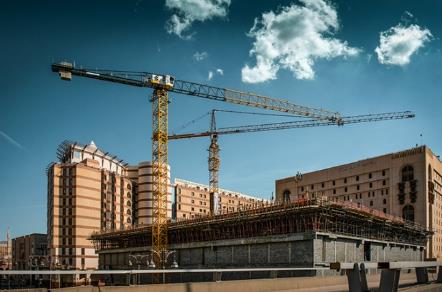 liebherr-ncb-1270-medina-01.jpg
La grúa más potente de la serie NC-B de Liebherr en uso: la NC-B 12-70 se utiliza actualmente en la construcción de un museo en Medina. 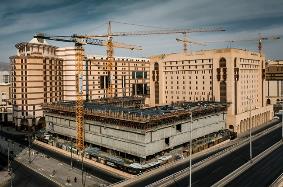 liebherr-ncb-1270-medina-02.jpg
Con un alcance de 70 metros y una capacidad de carga máxima de doce toneladas, la NC-B 12-70 puede emplearse de forma versátil en las obras. Persona de contactoFabian Eber
Global Communication
Teléfono: +49 7351/41 - 4397
Correo electrónico: fabian.eber@liebherr.com Publicado porLiebherr-Werk Biberach GmbH 
Biberach (Alemania) 
www.liebherr.com